HSHL-Studierende werden mit insgesamt 72 Auszeichnungen für hervorragende Leistungen gewürdigt 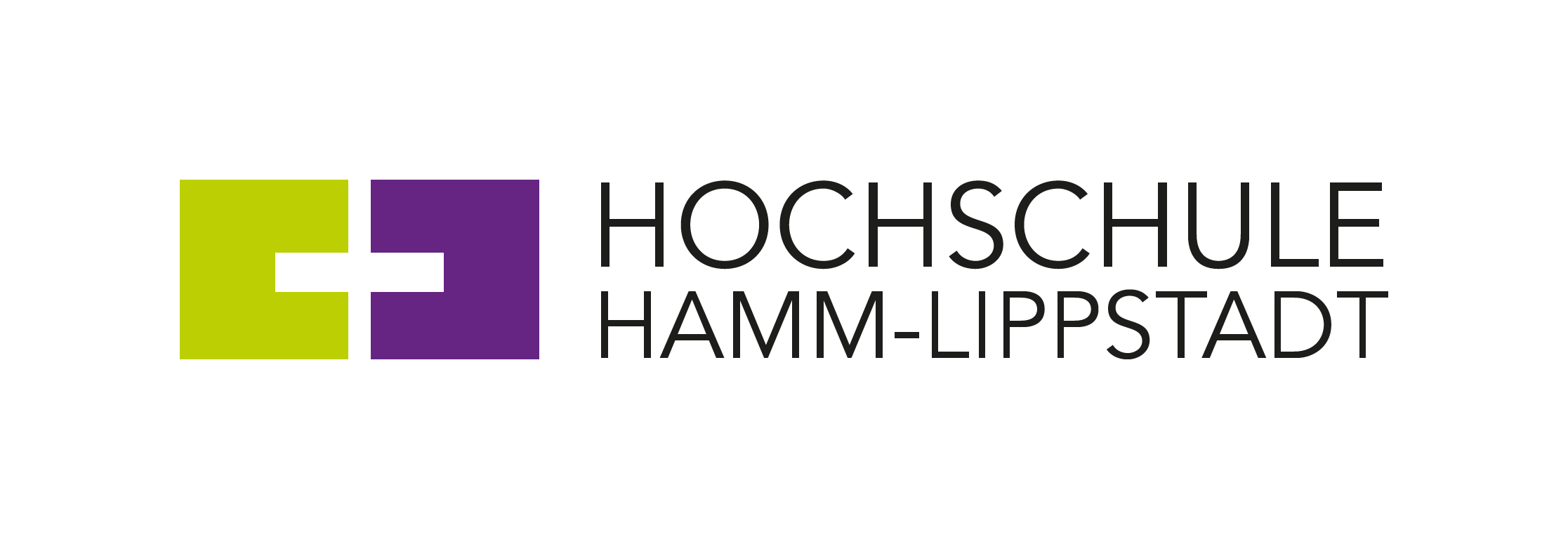 Auch in diesem Jahr wurden wieder zahlreiche Studierende der Hochschule Hamm-Lippstadt mit einem Stipendium für ihre hervorragenden Leistungen gewürdigt. Anders als in den vergangenen Jahren konnten die Studierenden in diesem Jahr auf Grund der Coronavirus-Pandemie nicht zu einer Feier an den beiden Campus begrüßt werden 40 Auszeichnungen am Campus HammFür den Standort Hamm werden 23 Deutschlandstipendiatinnen und -stipendiaten ausgezeichnet. Mit insgesamt 34.200 Euro fördern sechs Unternehmen und Institutionen die Hochschule Hamm-Lippstadt am Standort Hamm im laufenden Stipendienjahr über die Deutschlandstipendien. Diese vergeben die Akademische Gesellschaft Hamm, die Volksbank Hamm Stiftung, der Lions Club Hamm-Hammona, der Lions Club Hamm, die Westpress GmbH und Marita und Frank Illmann. Insgesamt wurden 13 Stipendien neu vergeben. 10 Stipendiatinnen und Stipendiaten erhielten eine Verlängerung ihres Stipendiums, auf Grund ihrer anhaltend herausragenden Leistungen.Die VIA Stiftung der Volksbank eG, der Rotary Club Hamm, der Rotary Club Hamm-Mark und das Unternehmen NEKO Lighting GmbH haben Vollstipendien verliehen.Zusätzlich fördert der Zonta Club Hamm drei Preisträgerinnen für ihre hervorragenden Leistungen bei ihren Bachelorarbeiten. Die Volksbank Hamm Stiftung vergibt einen Preis für eine hervorragende Masterarbeit.Die Arcanum Energy GmbH hat den E-Ward an drei Preisträger verliehen.Insgesamt werden HSHL-Studierende dadurch noch zusätzlich mit einer Summe von 35.650 Euro unterstützt. Insgesamt wurden 40 Auszeichnungen vergeben mit einem Gesamtvolumen von 69.850 Euro.32 Stipendien am Campus LippstadtAm Standort Lippstadt wurden insgesamt 32 Stipendiatinnen und Stipendiaten ausgezeichnet. Elf Unternehmen und Institutionen unterstützen die Studierenden mit einer Fördersumme von insgesamt 63.000 Euro im laufenden Stipendienjahr. Die Sparkasse Lippstadt unterstützt auch in diesem Jahr mit Vollstipendien. Sie ist bereits seit Gründung der HSHL Förderer. Ein weiteres Vollstipendium wurde von der Schlüter Baumaschinen GmbH verliehen. Der Zonta Club Lippstadt finanziert ein Masterstipendium. Mit Deutschlandstipendien, die je zur Hälfte vom Bund und von den Stiftern finanziert werden, unterstützen die Akademische Gesellschaft Lippstadt e.V., die Dr. Arnold-Hueck-Stiftung Lippstadt, die Stiftung für Bildung, Wissenschaft und Technik des Kreises Soest, die HaRo Anlagen und Fördertechnik GmbH, die Heinrich-Giebeler-Stiftung des Westfälischen Wachdienstes Lippstadt, die Scharkon Lichtkonzepte GmbH und der Rotary Club Erwitte-Hellweg die Hochschule am Standort Lippstadt. 11 Deutschland-stipendien wurden neu vergeben. Bei 15 Deutschlandstipendiatinnen und Stipendiaten überzeugten ihre anhaltend hervorragenden Leistungen für eine weitere Stipendienvergabe. Dank an alle Stifterinnen und Stifter von Stipendiaten und HochschulpräsidentStellvertretend für die Stipendiatinnen und Stipendiaten bedankt sich Student Andreas Ribul-Olzer bei den Stifterinnen und Stiftern für die Unterstützung und das entgegengebrachte Vertrauen. Er ist Stipendiat der Dr. Arnold Hueck Stiftung. „Das Stipendium schenkte mir im gesamten Studium stets Freiheit und ließ mich das Beste aus mir herausholen. Es erlaubte mir meiner Passion für Wissenschaft unbekümmert nachzugehen und mich gesellschaftlich an der Hochschule, sowie außerhalb im Verein als Vorstand zu engagieren. Mein großer Dank gilt den Stiftern und Stiftungsvertretern für das dargebrachte Vertrauen", sagt Andreas Ribul-Olzer. „Für mich bedeutet das Deutschlandstipendium, die Freiheit und Sicherheit zu haben, mich vollständig auf das Studium zu konzentrieren und so die bestmöglichen Ergebnisse zu erzielen. Ich freue mich, dass es hier in Hamm so viele Unterstützer des Deutschlandstipendiums gibt und möchte Ihnen dafür danken, dass Sie den Stipendiaten dabei helfen einer erfolgreichen Zukunft entgegen zu gehen“, sagt Stipendiatin Judith Löcke.„Seit Gründung der HSHL erhielten Studierende am Campus Hamm insgesamt 366.450 Euro an Fördergeldern allein über das Deutschlandstipendium. Am Campus Lippstadt sind es 552.200 Euro und für diese großartige Unterstützung möchte ich allen Stifterinnen und Stiftern ausdrücklich danken. Ein Stipendium erkennt in besonderem Maße die Leistungen dieser hervorragenden Studierenden an“, dankt Hochschulpräsident Prof. Dr. Klaus Zeppenfeld allen stiftenden Unternehmen und Institutionen.Stipendien und Stifterinnen und Stifter Campus Hamm im ÜberblickVIA Stiftung der Volksbank eG•           Förderung seit 2011•           aktuell sieben Stipendien, 250 Euro monatliche Förderung Stipendiatinnen und Stipendiaten: Jana Heiringhoff, Technisches Management und Marketing Melina Steinsträter, Betriebswirtschaftslehre Laura Middrup, Energietechnik und RessourcenoptimierungChantal Podschaske, Technisches Management und Marketing Alina Diederichs, Interkulturelle Wirtschaftspsychologie Katrin Vogelpohl, Interkulturelle Wirtschaftspsychologie Mario Dreyer, Umweltmonitoring und Forensische ChemieRotary Club Hamm und Rotary Club Hamm-Mark•           Förderung für Auslandsstipendien seit 2013 mit je 3000 €Stipendiaten:Patricia Hundt, Interkulturelle WirtschaftspsychologieBjörn Hoffmann, Biomedizinische TechnologieNEKO Lighting GmbHFörderung seit 2019ein Stipendium, 300 € Förderung monatlichStipendiat:Dominic Sürig, BetriebswirtschaftslehreDeutschlandstipendien am Standort Hamm:Monatliche Fördersumme von 150 Euro finanziert durch Stifterinnen und Stifter sowie 150 Euro finanziert durch den Bund.Akademische Gesellschaft Hamm•           Förderung seit 2009(aktuell zehn Stipendien, aufgrund der Mittelverteilung 12 Stipendien)Stipendiaten:Miguel Böttcher, Technisches Management und Marketing Ann-Kathrin Dobritzsch, Biomedizinische TechnologieVivien Ermert, Biomedizinische TechnologieLina Garrels, Interkulturelle WirtschaftspsychologieAlina Hack, International Business PsychologyYussef Hanna, Biomedizinische Technologie Julia Hundertmark, Biomedizinische TechnologieHanne Johnen, Biomedizinische Technologie Gesa Meyer, Umweltmonitoring und Forensische ChemieElena Nagelmann, Interkulturelle WirtschaftspsychologieAnna-Sophie Natrup, Biomedizinische TechnologiePascal Szczepanski, Interkulturelle WirtschaftspsychologieDortmunder Volksbank eG c/o Volksbank Hamm Stiftung•           Förderung seit 2013•           aktuell drei StipendienStipendiaten:Katharina Frisch, Interkulturelle WirtschaftspsychologieSarah Külchen, Interkulturelle WirtschaftspsychologieChristian Schwinne, Intelligent System Design Lions Club Hamm-Hammona•          Förderung seit 2012(aktuell zwei Stipendien, aufgrund der Mittelverteilung 3 Stipendien)Stipendiatin und Stipendiat: Annika Ulrich, Interkulturelle WirtschaftspsychologieMichelle Schönbach, Interkulturelle Wirtschaftspsychologie Sven Boeckstegers, Energietechnik und RessourcenoptimierungLions Club Hamm •           Förderung seit 2017•           aktuell ein StipendiumStipendiatin:Hannah Maidorn, Interkulturelle Wirtschaftspsychologie WESTPRESS GmbH & Co. KG •          Förderung seit 2017(aktuell zwei Stipendien, aufgrund der Mittelverteilung 3 Stipendien)Stipendiaten:Judith Löcke, Technisches Management und MarketingSonja Strake, Interkulturelle Wirtschaftspsychologie Felix Kiwitt, Interkulturelle Wirtschaftspsychologie Marita und Frank IllmannFörderung seit 2019Aktuell ein StipendiumStipendiatin:Jennifer Dahl, Technisches Management und MarketingZonta Club Hamm-UnnaFörderung seitPreis für hervorragende Bachelorarbeiten (1000€, 750€, 500€)Preisträgerinnen:1. Verena Domwirth2. Hannah Schanzmann3. Antonia SchmidtVolksbank Hamm-StiftungFörderung seit 2019Preis für eine hervorragende Masterarbeit, 2000€Preisträgerin:Julia Dobschall für Ihre Masterarbeit im Studiengang „Product and Asset Management“Arcanum Energy GmbHFörderung seit 2018E-Ward (500€, 200€,100€)Pia Lex, Energietechnik & Ressourcenoptimierung Sophie Reyer, Technisches Management & MarketingStefan Leitow, Energietechnik & RessourcenoptimierungStifterinnen und Stifter Campus Lippstadt im ÜberblickVollstipendien am Standort Lippstadt:Sparkasse Lippstadt•           Förderung seit 2009•           aktuell vier Stipendien, 300 Euro monatliche FörderungStipendiatinnen und Stipendiaten: Anna-Marie Troja, Wirtschaftsingenieurwesen			Jan Paßmann, WirtschaftsingenieurwesenCorinna Kirchhoff, Betriebswirtschaftslehre Maurice Schäfer, BetriebswirtschaftslehreSchlüter Baumaschinen GmbHFörderung seit 2015aktuell ein Stipendiat, 300€ pro MonatStipendiat:Henrik Funke, WirtschaftsingenieurwesenZonta Club LippstadtFörderung seit 2014MasterstipendiumStipendiatin:Shari Kelle, WirtschaftsingenieurwesenDeutschlandstipendien am Standort Lippstadt:Monatliche Fördersumme von 150 Euro finanziert durch Stifterinnen und Stifter sowie 150 Euro finanziert durch den Bund.Akademische Gesellschaft Lippstadt•           Förderung seit 2009(aktuell sechs Stipendien, aufgrund der Mittelverteilung 8 Stipendien)Stipendiatinnen und Stipendiaten:Marina Ebbesmeier, WirtschaftsingenieurwesenNiklas Bräutigam, Technical Entrepreneurship and InnovationRene Katz, MechatronikMaximilian Krause, WirtschaftsingenieurwesenAditya Kumar, Electronic EngineeringEva Prinz, Materialdesign – Bionik und PhotonikDastin Walter, WirtschaftsingenieurwesenFelix Appelbaum, WirtschaftsingenieurwesenDr. Arnold Hueck-Stiftung•           Förderung seit 2009(aktuell acht Stipendien, aufgrund der Mittelverteilung 10     Stipendiaten)Stipendiatinnen und Stipendiaten:Alexander Reimann, WirtschaftsingenieurwesenPia Dommen, Mechatronik          Pascal Hunold, Betriebswirtschaftslehre                                       Heansuh Lee, Electronic Engineering Kai Martens, WirtschaftsingenieurwesenNgoc-Tram Nguyen, Materialdesign - Bionik und Photonik Andreas Ribul-Olzer, Materialdesign - Bionik und PhotonikSonja Schnippering, Materialdesign – Bionik und Photonik  Hendrik Steffen, MechatonikDennis Wirtelarz, Betriebswirtschaftslehre (Master)Stiftung für Bildung, Wissenschaft und Technik des Kreises Soest•           Förderung seit 2013•           aktuell drei Stipendien Stipendiatinnen und Stipendiat:Felix Bruchhage, MechatiónikMaurycy Jakob Gast, Electric EngineeringVeronika Klassen, BetriebswirtschaftslehreHaRo Anlagen und Fördertechnik GmbH •           Förderung seit 2015•           aktuell ein StipendiumStipendiat: Nils Koch, MechatronikHeinrich-Giebeler-Stiftung / Westfälischer Wachdienst Lippstadt•           Förderung seit 2016•           aktuell zwei StipendiatenStipendiaten:Christopher Beck, Technical Entrepreneurship and Innovation     Niclas Jakob, Wirtschaftsingenierwesen Scharkon Lichtkonzepte GmbHFörderung seit; 2018aktuell ein StipendiumStipendiatin:Paul Kästner, Materialdesign – Bionik und PhotonikRotary Club Erwitte-HellwegFörderung seit 2019aktuell ein StipendiumStipendiatin:Margarita Antoni, BetriebswirtschaftslehreWeitere Informationen:Stipendien und Förderprogramm an der HSHL:
www.hshl.de/stipendien-und-foerderprogramme
Über die Hochschule Hamm-Lippstadt:Seit 2009 bietet die staatliche Hochschule Hamm-Lippstadt ein innovatives Studienangebot mit Fokus auf Ingenieurwissenschaften, Naturwissenschaften, Informatik und Wirtschaft. Aktuell sind rund 6200 Studierende in 14 Bachelor- sowie zehn Masterstudiengängen eingeschrieben. An Standorten in Hamm und Lippstadt verfügt die Hochschule über modernste Gebäude mit rund 15.000 Quadratmetern Laborflächen. Gemeinsam legt das Team mit Präsident Prof. Dr. Klaus Zeppenfeld und Kanzler Karl-Heinz Sandknop den Fokus auf interdisziplinäre Ausrichtung, Marktorientierung, hohen Praxisbezug und zukunftsorientierte Forschung.www.hshl.de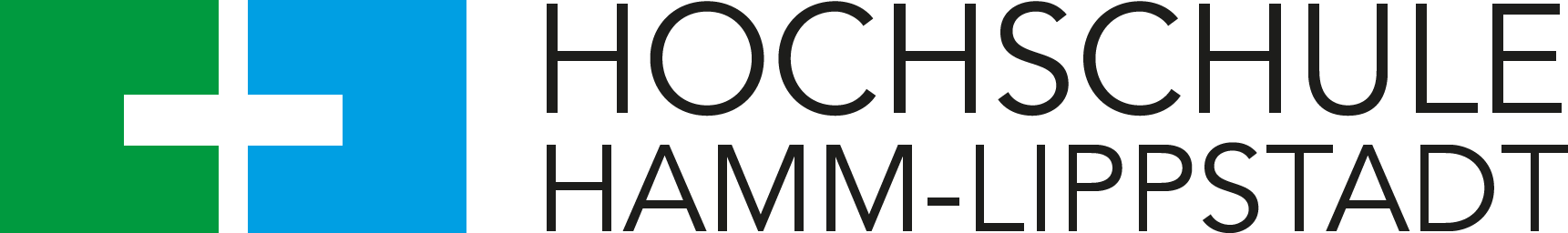 